      ЗАКАЗ* № _______на изготовление ортопедической обуви  _____ __________20____г.                                           к карте протезирования № 	1. Фамилия, имя, отчество 	2. Дата рождения 	3. Работающий(ая) 	                                           (да/нет, при необходимости указать место работы) 4. Адрес регистрации: 	5. Адрес фактического проживания: 	6. Контактний телефон: 	7. Адрес электронной почты (е-mail) 	8. Паспорт: серия _________ № ___________выданный 	 (кем, дата)9. Свидетельство о рождении: серия ________ № ________ выдано 	 (кем, дата)10. Льготная категория 	11. Причина инвалидности _____________________ группа инвалидности 	12. Диагноз по МКБ-10 	13. Сопутствующие заболевания, осложнения 	14. Контур следа (прилагается) 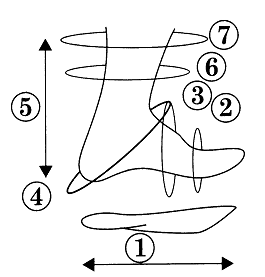 15.Назначение врача 	16. Метод крепления 	Рант: в пяточной части обуви, круговой__________________________Подкладка: шерстяная, байковая, кожаная, из искусственного меха с натуральными волокнами, из меха натурального 	Материалы верха: кожа хромовая, шевро 	Материалы низа: кожа для низа обуви, микропористая резина, формованная подошва (ТЕП, ПУ) кожвалон 	Цвет обуви: черный, коричневый, беж, другой 	Каблуки: кожаные, деревянные, микропористые, формованные Высота каблука _______ ммФорма носовой части обуви (узкая, средняя, широкая) 	Врач: ____________________________         _______           (фамилия, инициалы)                            (подпись)Техник: ____________________________          _______           (фамилия, инициалы)                            (подпись)18. Вид изделия 	19. Шифр 	20. Особенности изготовления 	21. Дата передачи в производство ________________    Дата примерки 	22. Основные комплектующие и материалы:  23. Технологический процесс:24. Примерки:Дата изготовления изделия __________ Дата вызова для получения изделия 	Отметка медицинского контроля: 	Отметка технического контроля: 	Стоимость изделия ______ руб. _____ коп.	                                                        (стоимость изделия прописью)Оплата: реестр № _____ от ____ __________ 20___ г.Примечания: 	Инспектор по учету заказов   ______________________________       _____________(другое ответственное лицо)                               (фамилия, инициалы)                                (подпись)         ______ ____________20____г.*Обработка персональных данных осуществляется согласно Закона Донецкой Народной Республики   «О персональных данных».Директор департамента по вопросам ветеранов,инвалидов и других категорий                                                                           А.А. ПискареваУТВЕРЖДЕНОПриказ Министерства труда и социальной политики Донецкой Народной Республикиот 15. 09. 2015 года № 67/2№Размер стопы, мм.ПраваяЛевая1Длина стопы2Обхват пучков3Высота подъема пальцев4Обхват прямого подъема5Обхват косого объема6Высота берцев7Обхват голени над щиколотками по высоте(указать высоту)8Обхват голени по высоте берцев9Высота жестких  берцев10Высота медиальной щиколотки11Высота латеральной щиколотки12Абсолютная разница длины ног13Функциональная разница длины ног17. С назначением ознакомлен(а)_______________________________       ___________  		                                                    (фамилия, инициалы заказчика)                         (подпись)НаименованиеШифрЕдиница измеренияКоличествоПодпись, дата1234512345Технологические операцииДата передачиДата передачиПодпись ответственного лицаПодпись ответственного лицаТехнологические операцииДата передачиДата передачиПодпись ответственного лицаПодпись ответственного лица1праваяполупаралевая полупараправаяполупаралевая полупара12345Дата вызова на примеркуДата примеркиРезультат примеркиЗамечания  пациентаМеропреятия по устранению недостатковПодпись 123456Изделие получил (а), претензий не имею _____________________________       __________                                                                           (фамилия, инициалы получателя)            (подпись)      ______ _____________20_____г. Замечания, предложения, пожелания пациента: 	